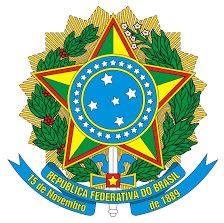 MINISTÉRIO DA EDUCAÇÃOINSTITUTO FEDERAL DO ESPÍRITO SANTOCAMPUS PIÚMARua Augusto Costa de Oliveira, 660 – Praia Doce 29215-090 – Piúma-ES28 3520 0600EDITAL N° 15/2023– IFES - CAMPUS PIÚMAPROCESSO SELETIVO SIMPLIFICADO PARA CONTRATAÇÃO DE ESTAGIÁRIOSANEXO II FORMULÁRIO PARA INTERPOSIÇÃO DE RECURSO Eu, ___________________________________________________________________, CPF nº __________________________________, inscrito(a) para concorrer a 01 vaga de Estágio no setor de ____________________________________________, venho RECORRER, dentro dos prazos estipulados no presente edital, da divulgação do ______________________________________ (resultado preliminar final/resultado do procedimento de heteroidentificação complementar), pelas razões abaixo expostas: _____________________________________________________________________________________________________________________________________________________________________________________________________________________________________________________________________________________________________________________________________________________________________________________________________________________________________________________________________________________________________________________________________________ Estou ciente de que o não atendimento das regras estabelecidas no Edital relativas à interposição de Recursos poderá ensejar o INDEFERIMENTO deste. ___________________-ES, ____de ____________de 2023____________________________________Assinatura do candidato